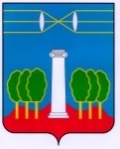 СОВЕТ ДЕПУТАТОВГОРОДСКОГО ОКРУГА КРАСНОГОРСКМОСКОВСКОЙ ОБЛАСТИР Е Ш Е Н И Еот 21.12.2023 №75/5О внесении изменений в решениеСовета депутатов от 01.12.2022 №811/62«О бюджете городского округа Красногорск на 2023 год 
и на плановый период 2024 и 2025 годов»Совет депутатов РЕШИЛ:Внести в решение от 01.12.2022 №811/62 «О бюджете городского округа Красногорск на 2023 год и на плановый период 2024 и 2025 годов» следующие изменения:В пункте 1:в подпункте 1) цифры «23126706,23717» и «11352268,23717» заменить цифрами «23262923,85869» и «11303381,85869» соответственно, в подпункте 2) цифры «25003859,57971» заменить цифрами «24634973,20123»,в подпункте 3) цифры «1877153,34254» заменить цифрами «1372049,34254».В пункте 2:в подпункте 1) цифры «24912744,25787», «12304984,25787», «22795305,74884» и «8947137,74884» заменить цифрами «25376251,42787», «12768491,42787», «23004943,15884» и «9156775,15884» соответственно, в подпункте 2) цифры «26112744,25787» и «22465305,74884» заменить цифрами «26576251,42787» и «22674943,15884» соответственно,В пункте 3 цифры «128474» заменить цифрами «123474».В пункте 9 цифры «936681,77620» заменить цифрами «926188,07614».В подпункте 1) пункта 10 цифры «621968,67821» заменить цифрами «609837,67821».В пункте 15 цифры «1100000», «2300000» и «1970000» заменить цифрами «594896», «1794896» и «1464896» соответственно.В пункте 16 цифры «2300000» и «1970000» заменить цифрами «1794896» и «1464896» соответственно.Абзац второй пункта 20 изложить в следующей редакции: «Установить, что общий объем бюджетных ассигнований, предусмотренных на исполнение муниципальных гарантий городского округа Красногорск по возможным гарантийным случаям, планируемым за счет расходов местного бюджета, составляет в 2024 году 220040 тыс. рублей, в 2025 году 8270 тыс. рублей».Приложение 1 «Поступления доходов в бюджет городского округа Красногорск на 2023 год и на плановый период 2024 и 2025 годов» изложить в редакции согласно приложению 1 к настоящему решению.Приложение 2 «Распределение бюджетных ассигнований по разделам, подразделам, целевым статьям (муниципальным программам городского округа Красногорск и непрограммным направлениям деятельности), группам и подгруппам видов расходов классификации расходов бюджета городского округа Красногорск на 2023 год и на плановый период 2024 и 2025 годов» изложить в редакции согласно приложению 2 к настоящему решению.Приложение 3 «Распределение бюджетных ассигнований по целевым статьям (муниципальным программам городского округа Красногорск и непрограммным направлениям деятельности), группам и подгруппам видов расходов классификации расходов бюджета городского округа Красногорск на 2023 год и на плановый период 2024 и 2025 годов» изложить в редакции согласно приложению 3 к настоящему решению.Приложение 4 «Ведомственная структура расходов бюджета городского округа Красногорск на 2023 год и на плановый период 2024 и 2025 годов» изложить в редакции согласно приложению 4 к настоящему решению.Приложение 5 «Источники внутреннего финансирования дефицита бюджета городского округа Красногорск на 2023 год и на плановый период 2024 и 2025 годов» изложить в редакции согласно приложению 5 к настоящему решению. Приложение 6 «Расходы бюджета городского округа Красногорск на осуществление бюджетных инвестиций в объекты капитального строительства муниципальной собственности городского округа Красногорск на 2023 год и на плановый период 2024 и 2025 годов» изложить в редакции согласно приложению 6 к настоящему решению.Приложение 7 «Программа муниципальных внутренних заимствований городского округа Красногорск на 2023 год и плановый период 2024 и 2025 годов»» изложить в редакции согласно приложению 7 к настоящему решению.Приложение 8 «Программа предоставления муниципальных гарантий городского округа Красногорск на 2023 год и на плановый период 2024 и 2025 годов» изложить в редакции согласно приложению 8 к настоящему решению.Опубликовать настоящее решение в газете «Красногорские вести» и разместить на официальном сайте Совета депутатов городского округа Красногорск Московской области.Разослать: в дело, главе, Регистр, прокуратуру, редакцию газеты «Красногорские вести»Глава               городского округа Красногорск              ПредседательСовета депутатовД.В. Волков ___________________С.В.Трифонов ___________________